ΠΡΟΓΡΑΜΜΑ ΜΕΤΑΠΤΥΧΙΑΚΩΝ ΣΠΟΥΔΩΝ :«Θέατρο και Κοινωνία: Θεωρία, Σκηνική πράξη και Διδακτική»Οδηγός Εκπόνησης Μεταπτυχιακής Διπλωματικής Εργασίας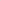 Σύμφωνα με τον «Κανονισμό Μεταπτυχιακών Σπουδών» του Τμήματος Θεατρικών Σπουδών του Πανεπιστημίου Πελοποννήσου οι μεταπτυχιακοί φοιτητές προκειμένου να ολοκληρώσουν επιτυχώς τον κύκλο των σπουδών τους οφείλουν να εκπονήσουν Μεταπτυχιακή Διπλωματική Εργασία (Μ∆Ε), η φύση της οποίας θα πρέπει να αντανακλά τη θεωρητική και εμπειρική ερευνητική ή εφαρμοσμένη καλλιτεχνική γνώση στην γνωστική περιοχή του αντίστοιχου Π.Μ.Σ. Α. Για την ειδίκευση «Θεατρολογία», η Μεταπτυχιακή Διπλωματική Εργασία συνίσταται σε γραπτή ερευνητική εργασία σε θεματική ενότητα ή συνδυασμό θεματικών ενοτήτων  που επιλέγεται από τον υποψήφιο σε συνεργασία με καθηγητή ή τη Διεύθυνση του ΠΜΣ. Β. Για την ειδίκευση: «Σκηνική Πρακτική: διδακτική και κοινωνικές εφαρμογές»,  η Μεταπτυχιακή Διπλωματική Εργασία συνδυάζει γραπτή ερευνητική εργασία καθώς και καλλιτεχνική εργασία (σκηνικό γεγονός ή σκηνογραφική / ενδυματολογική / φωτιστική εγκατάσταση και/ή ολοκληρωμένη σκηνογραφική μακέτα, κ.ά.) σε θεματική ενότητα ή συνδυασμό θεματικών ενοτήτων που επιλέγεται από τον υποψήφιο σε συνεργασία με τον Υπεύθυνο Καθηγητή του μαθήματος ή τη Διεύθυνση του ΠΜΣ. Και στις δύο ειδικεύσεις, η Μεταπτυχιακή Διπλωματική Εργασία συνοδεύεται από προφορική υποστήριξηΣτη συνέχεια παρατίθενται οδηγίες και διευκρινίσεις για το στόχο της Μεταπτυχιακής Διπλωματικής Εργασίας, τη σύνταξη της πρότασης εκπόνησής της, τις βασικές προδιαγραφές, τους όρους και τη διαδικασία εκπόνησης καθώς επίσης και την τελική συγγραφή και μορφοποίηση της Μεταπτυχιακής Διπλωματικής Εργασίας. 1. ΟΔΗΓΙΕΣ ΓΙΑ ΤΗΝ ΕΚΠΟΝΗΣΗ ΤΗΣ ΜΕΤΑΠΤΥΧΙΑΚΗΣ ΔΙΠΛΩΜΑΤΙΚΗΣ ΕΡΓΑΣΙΑΣ  1.1 Σκοπός και Σημασία της Μεταπτυχιακής Διπλωματικής Εργασίας Η Μεταπτυχιακή Διπλωματική Εργασία είναι επιστημονική εργασία και αποτελεί ένα πλαίσιο στο οποίο επιδιώκεται να κατακτήσουν οι φοιτητές/τριες τον επαρκή έλεγχο σ’ ένα πεδίο εξειδίκευσης, με την προϋπόθεση να εμπεριέχει στοιχεία πρωτοτυπίας στα γνωστικά πεδία τα σχετικά με το Π.Μ.Σ. είτε μέσω της δημιουργίας νέας γνώσης, είτε μέσω της άσκησης αυτόνομης κριτικής σκέψης, είτε, τέλος, μέσω συνδυασμού των παραπάνω. Η Μεταπτυχιακή Διπλωματική Εργασία αποτελεί μία σχετικά αυτόνομη εκπαιδευτική διαδικασία, η οποία αποβλέπει στη σύνθεση και αξιοποίηση των αποκτηθεισών ειδικών γνώσεων στο πλαίσιο του Π.Μ.Σ. και προσφέρει τη δυνατότητα να κριθεί αλλά και να κατευθυνθεί η ερευνητική ικανότητα του μεταπτυχιακού φοιτητή. Άρα, ο βασικός στόχος της εκπόνησής της είναι να αποδείξει τις ικανότητες του μεταπτυχιακού φοιτητή και από τις δύο αυτές απόψεις. 1.2 Επιμέρους Στόχοι της Μεταπτυχιακής Διπλωματικής Εργασίας Η Μεταπτυχιακή Διπλωματική Εργασία  στοχεύει γενικά στο να αναπτυχθούν από τον μεταπτυχιακό φοιτητή δόκιμες επιστημονικές και καλλιτεχνικές πρωτοβουλίες σε ένα συγκεκριμένο πεδίο γνώσης απ’ αυτά που προσφέρονται στο Π.Μ.Σ. Αποτρέπεται η μηχανιστική εφαρμογή γνώσεων και ενθαρρύνεται η κριτική θεώρηση και η ανάλογη προσαρμογή τους από πλευράς μεταπτυχιακού φοιτητή. Οι επιμέρους στόχοι στους οποίους είναι δυνατόν να αποβλέπει μια τέτοια ερευνητική εργασία συμπεριλαμβάνουν: την επιλογή και τον προσδιορισμό ενός θέματος μέσα από την εστίαση σ’ ένα συγκεκριμένο πρόβλημα ή ερώτημα. Το θέμα της Μεταπτυχιακής Διπλωματικής Εργασίας θα πρέπει να ορίζεται με κριτήρια: τη συνάφεια με το αντικείμενο του Π.Μ.Σ, τη συμβολή στην ανάπτυξη μιας ερευνητικής περιοχής σε θεωρητικό ή καλλιτεχνικό αντικείμενο και την πρωτοτυπία στη μεθοδολογική προσέγγιση ή τον εμπλουτισμό του γνωστικού αντικειμένου. τη διατύπωση στόχων, υποθέσεων εργασίας και επιδιώξεων οι οποίοι σχετίζονται μεταξύ τους. Το σχεδιασμό ενός συγκροτημένου και εφικτού ερευνητικού σχεδίου. Τη μελέτη και επισκόπηση της ήδη υπάρχουσας επιστημονικής βιβλιογραφίας σε σχέση με το υπό ανάλυση αντικείμενο, συμπεριλαμβανομένης και της κριτικής θεώρησης ήδη δημοσιευμένων εργασιών. τη διαμόρφωση ειδικότερων ερευνητικών ερωτήσεων σε εστιασμένες ερευνητικές περιοχές. την επιλογή, το σχεδιασμό της καταλληλότερης μεθόδου έρευνας και των κατάλληλων εργαλείων για τη συλλογή και επεξεργασία των δεδομένων, την υλοποίηση της έρευνας, δηλαδή την εφαρμογή αυτών των εργαλείων, τη διαχείριση των δεδομένων και την αξιοποίησή τους κατά τρόπο που να είναι κατανοητός και – για τις εργασίες της Σκηνικής Πρακτικής, να παρουσιάζει  καλλιτεχνικό ενδιαφέρον. τη συγγραφή των παραπάνω, τη συζήτηση των αποτελεσμάτων και τη διαμόρφωση την κριτική παρουσίαση και ερμηνεία των αποτελεσμάτων. υποδείξεων για περαιτέρω έρευνα. 1.3 Κύρια Τμήματα της Μεταπτυχιακής Διπλωματικής ΕργασίαςH Μεταπτυχιακή Διπλωματική Εργασία οφείλει σε γενικές γραμμές να ακολουθεί ορισμένες συμβάσεις και τυπικά γνωρίσματα και να έχει την εξής διάρθρωση: α) Εισαγωγή - Οριοθέτηση του προβλήματος. Εδώ προσδιορίζεται το αντικείμενο, οι υποθέσεις εργασίας, οι θεωρητικές και οι μεθοδολογικές επιλογές. Επίσης προσδιορίζεται το βασικό ερευνητικό ερώτημα, η τοποθέτηση του θέματος στον ευρύτερο επιστημονικό κλάδο, η πρωτοτυπία και η χρησιμότητα της έρευνας. β) Κυρίως σώμα της Μεταπτυχιακής Διπλωματικής Εργασίας. Αυτό μπορεί να έχει ιδιαίτερη εισαγωγή, να διακρίνεται σε δύο ή και περισσότερα μέρη, να χωρίζεται σε κεφάλαια και υποκεφάλαια, κλπ. Στο κυρίως κείμενο γίνεται επισκόπηση και διερεύνηση του θεωρητικού και μεθοδολογικού πεδίου (συμπεριλαμβανομένων και εφαρμογών), στο οποίο εντάσσεται η μεταπτυχιακή εργασία. Επίσης «ξεδιπλώνεται» η κυρίως έρευνα, αναπτύσσεται η βασική επιχειρηματολογία και «ελέγχονται» οι αρχικές υποθέσεις εργασίας. Είναι αυτονόητο ότι τόσο η εισαγωγή όσο και το κυρίως κείμενο πρέπει να περιέχουν τις αναγκαίες βιβλιογραφικές παραπομπές A διευκρινίσεις, ακολουθώντας πάντα ένα από τα καθιερωμένα πρότυπα. γ) Τελικά συμπεράσματα. Παράθεση τελικών συμπερασμάτων, ένταξή τους στο ευρύτερο θεωρητικό και εμπειρικό πλαίσιο όπως ορίστηκε στην αρχή της μεταπτυχιακής εργασίας, και ζητήματα που προκύπτουν για μελλοντική έρευνα. δ. Βιβλιογραφία. Εκεί καταγράφονται όλα τα βιβλία ή άρθρα, που χρησιμοποιήθηκαν στο κείμενο ή στις υποσημειώσεις ή και άλλη συμπληρωματική βιβλιογραφία, πηγές κλπ. ε. Παράρτημα. Περιλαμβάνει ερωτηματολόγια, κείμενα συνεντεύξεων, αρχειακές  ή άλλες πηγές κλπ., ιδιαίτερα στην περίπτωση που η εργασία βασίζεται και σε εμπειρική έρευνα (και όχι μόνο σε δευτερογενή βιβλιογραφία). στ. Ευρετήριο. Συστήνεται η κατάρτιση ευρετηρίου προσώπων, τόπων, όρων, κ.λπ., ανάλογα με το περιεχόμενο της έρευνας.  Το ευρετήριο  αποτελεί ένα χρήσιμο ερευνητικό εργαλείο για τους αναγνώστες της Μεταπτυχιακής  Διπλωματικής  Εργασίας .2. ΠΡΟΔΙΑΓΡΑΦΕΣ ΣΥΓΓΡΑΦΗΣ ΤΟΥ ΚΕΙΜΕΝΟΥ ΤΗΣ ΜΕΤΑΠΤΥΧΙΑΚΗΣ ΔΙΠΛΩΜΑΤΙΚΗΣ  ΕΡΓΑΣΙΑΣ1.2 Έκταση Μεταπτυχιακής  Διπλωματικής  Εργασίας Το μέγεθος της Μεταπτυχιακής  Διπλωματικής  Εργασίας εναπόκειται στην κρίση του μεταπτυχιακού φοιτητή και σχετίζεται με τις απαιτήσεις και τις ιδιαιτερότητες του θέματος. Σε κάθε περίπτωση, η ποιότητα της Μεταπτυχιακής  Διπλωματικής  Εργασίας δεν καθορίζεται από τον όγκο της και πρέπει να εξασφαλίζεται η «οικονομία» που διέπει τη σύνταξη μιας επιστημονικής εργασίας. Στην ειδίκευση «Θεατρολογία» η  έκταση της γραπτής Μεταπτυχιακής Διπλωματικής Εργασίας κυμαίνεται από 20.000 λέξεις minimum έως 30.000 λέξεις maximum, γραμμένη με στοιχεία 12 στιγμών και με διάστημα 1.5, συνυπολογιζομένων των σημειώσεων, όχι όμως της βιβλιογραφίας, των ευρετηρίων, των πινάκων, των παραρτημάτων κτλ. Tο όριο αυτό μπορεί, εάν επιβάλλεται από το θέμα, να τροποποιηθεί με τη σύμφωνη γνώμη του επιβλέποντα.Στην ειδίκευση : «Σκηνική πρακτική: Διδακτική και κοινωνικές εφαρμογές» η έκταση της γραπτής Μεταπτυχιακής  Διπλωματικής Εργασίας κυμαίνεται από 10.000 λέξεις minimum έως 20.000 λέξεις maximum, γραμμένη με στοιχεία 12 στιγμών και με διάστημα 1.5, συνυπολογιζομένων των σημειώσεων, όχι όμως της βιβλιογραφίας, των ευρετηρίων, των πινάκων, των παραρτημάτων κτλ. Tο όριο αυτό μπορεί, εάν επιβάλλεται από το θέμα, να τροποποιηθεί με τη σύμφωνη γνώμη του επιβλέποντα. Η καλλιτεχνική εργασία θα πρέπει να πληροί τις απαιτήσεις ενός παραστάσιμου σκηνικού γεγονότος (παράσταση θεάτρου ή χορού, performance, θεατροπαιδαγωγική παρέμβαση σε δημόσιο χώρο ή κοινωνική ομάδα, φωτιστική εγκατάσαταση θεατρικού φωτισμού), ή εκθέσιμου πρωτότυπου υλικού, επαγγελματικών προδιαγραφών.Η αρίθμηση αρχίζει από την πρώτη σελίδα του κειμένου και τελειώνει στο τέλος της Μεταπτυχιακής Διπλωματικής Εργασίας, συμπεριλαμβανόμενων της βιβλιογραφίας, των παραρτημάτων και του ευρετηρίου. Υλικό που εμφανίζεται πριν από τα κεφάλαια του κυρίως κειμένου, όπως πρόλογος / ευχαριστίες, αφιέρωση (εάν υπάρχει), πίνακας περιεχομένων, κατάλογοι πινάκων / εικόνων / χαρτών και περίληψη (στα Ελληνικά και στα Αγγλικά), αριθμείται με μικρούς λατινικούς αριθμούς και εμφανίζεται με αυτήν ακριβώς τη σειρά μετά τη σελίδα του τίτλου. Η σελίδα, πάντως, του τίτλου δεν αριθμείται ούτε προσμετράται στο συνολικό αριθμό σελίδων της Μεταπτυχιακής  Διπλωματικής  Εργασίας.2.2 Διάρθρωση της Μεταπτυχιακής  Διπλωματικής  Εργασίας1. Εξώφυλλο και σελίδα τίτλου Στο εξώφυλλο και στη σελίδα τίτλου πρέπει να περιέχονται κατά σειρά από πάνω προς τα κάτω: Ο λογότυπος του Πανεπιστημίου Πελοποννήσου και του Τμήματος Θεατρικών Σπουδών Ο τίτλος του Π.Μ.Σ. Ο τίτλος της Μεταπτυχιακής Διπλωματικής Εργασίας ολογράφως Το ονοματεπώνυμο του μεταπτυχιακού/ής φοιτητή/τριας Το όνομα του/της επιβλέποντα/σας, καθώς και τα ονόματα των μελών της συμβουλευτικής επιτροπής Ο τόπος και χρόνος κατάθεσής της 2. Πρόλογος – ευχαριστίες (προαιρετικός: μια ευχαριστήρια αναφορά σε όλους όσους συνέβαλαν με οποιονδήποτε τρόπο στη συγγραφή της Μεταπτυχιακής  Διπλωματικής  Εργασίας)3. Αφιέρωση (εάν υπάρχει).4. Πίνακας περιεχομένων.5. Κατάλογος πινάκων, διαγραμμάτων, χαρτών και/ή άλλων εποπτικών μέσων. 6. Περίληψη στα Ελληνικά (Η περίληψη αποτελεί μια σαφή και σύντομη περιγραφή του περιεχομένου, της μεθόδου και των συμπερασμάτων της μεταπτυχιακής εργασίας στην ελληνική γλώσσα έκτασης 300-400 λέξεων) 7. Περίληψη στα Αγγλικά (300-400 λέξεων μεταφρασμένη σε μια ξένη γλώσσα κατά προτίμηση στην αγγλική) 8. Κυρίως σώμα Μεταπτυχιακής  Διπλωματικής  Εργασίας διαρθρωμένο σε κεφάλαια. Το κυρίως κείμενο χωρίζεται σε αριθμημένα κεφάλαια, κάθε ένα από τα οποία αντιστοιχεί σε μια συγκεκριμένη αυτοτελή ενότητα και τα οποία ακολουθούν μεταξύ τους μια λογική αλληλουχία στην ροή της εργασίας. Τα κεφάλαια είναι σκόπιμο να χωρίζονται σε υποκεφάλαια και εδάφια αριθμημένα κατά το δεκαδικό σύστημα (π.χ. 3, 3.1, 3.1.1). Στα κεφάλαια περιλαμβάνεται το κυρίως αναλυτικό τμήμα της εργασίας. Οι αναφορές στη βιβλιογραφία πρέπει να γίνονται σύμφωνα με ένα από τα συστήματα που αναφέρονται αναλυτικά σε επόμενη παράγραφο. 2.3 Παρουσίαση Κειμένου Μεταπτυχιακής  Διπλωματικής  ΕργασίαςΗ Μεταπτυχιακή  Διπλωματική  Εργασία πρέπει να παραδίδεται απαραιτήτως γραμμένη σε ηλεκτρονικό υπολογιστή, εκτυπωμένη στη μια πλευρά της σελίδας, σε καλής ποιότητας λευκό χαρτί μεγέθους Α4 με περιθώρια της σελίδας πάνω και κάτω (2,5 εκ.) και δεξιά και αριστερά (3 εκ.). Για το κείμενο χρησιμοποιείται μαύρη γραμματοσειρά Times New Roman μεγέθους 12 στιγμών. Το διάστιχο του κυρίως κειμένου πρέπει να είναι 1,5 ενώ των υποσημειώσεων μονό. Για τις υποσημειώσεις συνιστάται η χρησιμοποίηση της ίδιας γραμματοσειράς αλλά μικρότερου μεγέθους χαρακτήρων από ότι στο κυρίως κείμενο, συνήθως 10 στιγμών. Γενικά, καλό είναι να αποφεύγεται η χρήση πολλών διαφορετικών γραμματοσειρών μέσα στο κείμενο καθώς και διακοσμητικών στοιχείων, πλαισίων, σκιάσεων, κλπ., που αποσκοπούν στη δημιουργία αισθητικού αποτελέσματος, αλλά που παράλληλα αποσπούν την προσοχή από το περιεχόμενο της εργασίας που είναι σε τελική ανάλυση το ζητούμενο. Γενικά, η μορφή της εργασίας πρέπει να είναι λιτή. Στην τελική μορφή της, η Μεταπτυχιακή  Διπλωματική  Εργασία κατατίθεται βιβλιοδετημένη επιμελώς σε ενιαίο τόμο. Ακολουθεί συνοπτικό σχεδιάγραμμα για τη σύνταξη του κειμένου της Μεταπτυχιακής  Διπλωματικής  Εργασίας : γραμματοσειρά: Times New Roman, 12 στιγμών διάστιχο 1,5 πλήρης στοίχιση του κειμένου ικανά περιθώρια της σελίδας πάνω και κάτω (2,5 εκ.) και δεξιά και αριστερά (3 εκ.) αριθμοί σελίδας να εμφανίζονται είτε στο πάνω δεξιό είτε στο κάτω δεξιό μέρος της σελίδας [κεφαλίδα ή υποσέλιδο – δεξιά] οι βιβλιογραφικές παραπομπές θα πρέπει να ακολουθούν ένα από τα καθιερωμένα πρότυπα οι υποσημειώσεις να παρατίθενται στο τέλος κάθε σελίδας με συνεχή αρίθμηση Παράθεση της βιβλιογραφίας θα πρέπει να γίνεται αμέσως μετά το τέλος του κειμένου Οι πίνακες και τα γραφήματα, διαγράμματα, χάρτες, σκαριφήματα, φωτογραφίες και λοιπό εποπτικό υλικό (αν υπάρχουν) θα πρέπει να εμφανίζονται ενσωματωμένα στο κείμενο (και όχι σε παράρτημα) σε θέση που θα έπεται της σχετικής αναφοράς τους στο κείμενο για πρώτη φορά, εφόσον αυτό απαιτείται για την καλύτερη κατανόηση και τεκμηρίωση του διερευνούμενου αντικειμένου. Τα στοιχεία αυτά θα πρέπει να συνοδεύονται από αρίθμηση (ξεχωριστά για κάθε κατηγορία, π.χ. διαγράμματα, εικόνες κλπ.) και λεζάντα.  2.4 Ζητήματα Copyright Ο/Η  μεταπτυχιακός/ή φοιτητής.τρια διατηρεί τα πνευματικά δικαιώματα της μεταπτυχιακής διπλωματικής εργασίας (θεωρητικής ή/και καλλιτεχνικής) σε κάθε μορφή μελλοντικής αξιοποίησης (δημοσιεύσεις, επιστημονικές ανακοινώσεις, εκδόσεις, καλλιτεχνικές παρουσιάσεις κ.λπ.) με την προϋπόθεση να αναφέρεται το ΠΜΣ «Θέατρο και Κοινωνία: Θεωρία, Σκηνική Πράξη και Διδακτική»,  τοΤμήμα Θεατρικών Σπουδών του Πανεπιστημίου Πελοποννήσου, ο/η επιβλέπων/ουσα καθηγητής/τρια και τα δύο υπόλοιπα μέλη της τριμελούς επιτροπής. Σύμφωνα με τον κανονισμό λειτουργίας του Π.Μ.Σ. είναι δυνατή η διαγραφή φοιτητή/τριας από το Π.Μ.Σ. λόγω χρήσης ιδεών, μεθόδων και αποτελεσμάτων ή αντιγραφή μέρους εργασιών άλλων επιστημόνων χωρίς αναφορά σ’ αυτούς στην εκπονούμενη μεταπτυχιακή εργασία. 3. ΒΙΒΛΙΟΓΡΑΦΙΚΕΣ ΑΝΑΦΟΡΕΣ 3.1 Γενικά Η χρήση σχετικής ή και ευρύτερης βιβλιογραφίας είναι απαραίτητη για την τεκμηρίωση της Μεταπτυχιακής  Διπλωματικής  Εργασίας και πρέπει να προκύπτει από σαφείς αναφορές στο κείμενο.  Η σωστή παρουσίαση των πηγών έχει βαρύνουσα σημασία κατά τη συγγραφή της μεταπτυχιακής διπλωματικής εργασίας. Οι συγγραφείς των βιβλίων και άρθρων της βιβλιογραφίας, πρέπει να αναφέρονται στο τέλος της εργασίας στον βιβλιογραφικό κατάλογο υπό τον γενικό τίτλο: “Βιβλιογραφία”, με αλφαβητική σειρά, χωρίς να αριθμούνται. Στην περίπτωση που η βιβλιογραφία περιλαμβάνει και ξένα συγγράμματα, προτείνεται να χωριστεί σε ελληνική και ξενόγλωσση. 3.2 Συστήματα παραπομπών και υποσημειώσεωνΟ/η φοιτητής/τρια μπορεί να επιλέξει ένα από τα πολλά συστήματα παραπομπών που υπάρχουν σε συνεννόηση με τον επόπτη καθηγητή. Πρέπει όμως να ακολουθήσει το σύστημα που επέλεξε σ’ όλο το κείμενο της Μεταπτυχιακής  Διπλωματικής  Εργασίας .  Προτείνονται δύο συστήματα από τα οποία ο φοιτητής μπορεί να επιλέξει όποιο επιθυμεί:3.2.1. Σύστημα πρώτο.Στο πρώτο σύστημα οι παραπομπές και υποσημειώσεις αναγράφονται στο κάτω μέρος της σελίδας. Οι εκθέτες είναι προτιμότερο να εισάγονται μετά τα σημεία στίξης.  Η βιβλιογραφία παρατίθεται στο τέλος του κειμένου. Οι φοιτητές και οι φοιτήτριες του ΜΠΣ «Θέατρο και Κοινωνία» συστήνεται να ακολουθούν το παραπάνω σύστημα. Ένα διαδεδομένο σύστημα της κατηγορίας αυτής είναι το σύστημα Chicago. Για συγκεκριμένα πρότυπα αναφορών και βιβλιογραφίας επισκεφθείτε το:  The Chicago Manual of Style, 17th Edition3.2.2. Σύστημα δεύτερο.Στο δεύτερο σύστημα οι παραπομπές γίνονται μέσα στο κείμενο σε παρένθεση και οι υποσημειώσεις αναγράφονται στο κάτω μέρος της σελίδας. Οι εκθέτες είναι προτιμότερο να εισάγονται μετά τα σημεία στίξης. Η βιβλιογραφία παρατίθεται στο τέλος του κειμένου.Ένα διαδεδομένο σύστημα της κατηγορίας αυτής είναι το σύστημα Harvard. Για συγκεκριμένα πρότυπα αναφορών και βιβλιογραφίας επισκεφθείτε το:   https://library.apiit.edu.my/wp-content/uploads/sites/3/2018/03/Quick_Harvard_Referencing_Guide-_Revised-February-2018.pdfΣημαντικό: Τα προαναφερόμενα συστήματα Chicago και Harvard υποστηρίζονται από το πρόγραμμα αυτόματης αποδελτίωσης, παράθεσης παραπομπών και σύνταξης βιβλιογραφίας  Mendeley και  Zotero.  4. ΕΠΙΒΛΕΨΗ ΜΕΤΑΠΤΥΧΙΑΚΗΣ ΕΡΓΑΣΙΑΣ 4.1 Γενικά Στο τρίτο (3ο) εξάμηνο του Προγράμματος προβλέπεται η εκπόνηση της Μεταπτυχιακής Διπλωματικής Εργασίας. Ο/Η μεταπτυχιακός /ή φοιτητής/τρια έχει δικαίωμα υποβολής θέματος, εφόσον έχει ολοκληρώσει με επιτυχία όλα τα μαθήματα των δύο (2) πρώτων εξαμήνων. Υποβάλλει αίτηση στην οποία αναγράφεται ο προτεινόμενος τίτλος της Μεταπτυχιακής Διπλωματικής Εργασίας, ο προτεινόμενος επιβλέπων (μετά τη σύμφωνη γνώμη του) και επισυνάπτεται περίληψη της προτεινόμενης εργασίας, στη Γραμματεία του ΠΜΣ σε έντυπο το οποίο συνυπογράφουν ο φοιτητής και ο προτεινόμενος επιβλέπων ή και συνεπιβλέπων (πρότυπο στο Παράρτημα II του ισχύοντος Κανονισμού του ΠΜΣ). Η Γραμματεία του ΠΜΣ προωθεί την αίτηση στην Συντονιστική Επιτροπή η οποία ορίζει τις εξεταστικές επιτροπές των διπλωματικών εργασιών και υποβάλλει σχετική εισήγηση στην ΓΣΣ. Οι προθεσμίες εντός των οποίων θα γίνονται οι καταθέσεις των ανωτέρω καταλόγων από τους Υπεύθυνους μαθημάτων και η υποβολή των αιτήσεων εκπόνησης μεταπτυχιακών διπλωματικών εργασιών από τους φοιτητές, καθορίζονται από τον Διευθυντή του ΠΜΣ. Ο επιβλέπων έχει την ευθύνη της παρακολούθησης και του ελέγχου της πορείας των σπουδών του μεταπτυχιακού φοιτητή/τριας ως προς την Μεταπτυχιακή Διπλωματική Εργασία.4.2 Επίβλεψη Η Συντονιστική Επιτροπή, ύστερα από την αίτηση του ενδιαφερόμενου ορίζει τον επιβλέποντα της Μεταπτυχιακής Διπλωματικής Εργασίας με τη σύμφωνη γνώμη του, και συγκροτεί την τριμελή εξεταστική επιτροπή για την έγκριση της εργασίας, ένα από τα μέλη της οποίας είναι και ο επιβλέπων . Η ΣΕ του ΠΜΣ καταβάλλει προσπάθεια για την, κατά το δυνατό, ισοκατανομή των διπλωματικών εργασιών στους διδάσκοντες, ορίζει τις εξεταστικές επιτροπές των διπλωματικών εργασιών και υποβάλλει σχετική εισήγηση στη Γενική Συνέλευση (ΓΣΣ) της Σχολής καλών Τεχνών προς έγκριση. Σε κάθε περίπτωση ο κάθε διδάσκων του ΠΜΣ μπορεί να αναλαμβάνει τέσσερις (4) το ανώτατο, μεταπτυχιακές διπλωματικές εργασίες ανά ακαδημαϊκό έτος.Ο Επιβλέπων της Μεταπτυχιακής Διπλωματικής Εργασίας μπορεί να είναι μέλος ΔΕΠ Α΄ ή Β΄ βαθμίδας ή Γ Βαθμίδας, ή μέλος Ε.Ε.Π ή Ε.ΔΙ.Π ή Ε.ΤΕ.Π.  κάτοχος διδακτορικού διπλώματος του οικείου Τμήματος ή άλλου Τμήματος της ημεδαπής με την προϋπόθεση ότι διδάσκει στο ΠΜΣ. Τα λοιπά δύο μέλη της Τριμελούς Εξεταστικής Επιτροπής μπορεί να είναι όλες οι κατηγορίες διδασκόντων που έχουν αναλάβει διδακτικό έργο στο ΠΜΣ σύμφωνα με το άρθρο 36 του Ν. 4485/17. Τα μέλη της επιτροπής πρέπει να έχουν την ίδια ή συναφή επιστημονική ειδικότητα με το γνωστικό αντικείμενο του προγράμματος ή του θέματος της Μεταπτυχιακής Διπλωματικής Εργασίας.Αποκλειστικά για την ειδίκευση: «Σκηνική πρακτική: Διδακτική και κοινωνικές εφαρμογές», προβλέπεται η δυνατότητα ορισμού συνεπιβλέποντος της Μεταπτυχιακής Διπλωματικής Εργασίας. Ο συνεπιβλέπων είναι μέλος της τριμελούς εξεταστικής επιτροπής και συνδράμει τον επιβλέποντα.  Σε εξαιρετικές περιπτώσεις αντικειμενικής αδυναμίας άσκησης καθηκόντων επίβλεψης επί μακρό χρονικό διάστημα ή ύπαρξη άλλου σημαντικού λόγου, η Συντονιστική Επιτροπή, εκτιμώντας τις περιστάσεις, δύναται να προβεί κατόπιν αιτιολόγησης της απόφασής της, στην αντικατάσταση του/της επιβλέποντα/ουσας ή Μέλους της Τριμελούς Εξεταστικής Επιτροπής. Αν κάποιος φοιτητής/τρια αντιμετωπίζει δυσκολίες στη συνεργασία του/της με τον επιβλέποντα ή τους συνεπιβλέποντες της Μεταπτυχιακής Διπλωματικής Εργασίας.τότε το θέμα τίθεται σε διαβούλευση των μελών της ΣΕ του ΜΠΣ. Είναι επιτρεπτή η αλλαγή θεματικής περιοχής ή επιβλέποντος της Μεταπτυχιακής Διπλωματικής Εργασίας, μία μόνο φορά και εντός χρονικού διαστήματος που δεν μπορεί να υπερβαίνει το εξάμηνο από την ημερομηνία έγκρισης της αρχικής Μεταπτυχιακής Διπλωματικής Εργασίας από τη Γενική Συνέλευση (ΓΣΣ) της Σχολής Καλών Τεχνών. Στην αίτηση αναφέρεται η νέα θεματική περιοχή της Μεταπτυχιακής Διπλωματικής Εργασίας και ο νέος επιβλέπων/ουσα, με τη σύμφωνη γνώμη του. Η αίτηση εξετάζεται από τη ΣΕ του ΠΜΣ και προωθείται στη Γενική Συνέλευση (ΓΣΣ) της Σχολής Καλών Τεχνών προς έγκριση.4.3 Εξέταση Μεταπτυχιακής Διπλωματικής Εργασίας Για να εγκριθεί η Μεταπτυχιακή Διπλωματική  Εργασίας, ο μεταπτυχιακός φοιτητής οφείλει να την υποστηρίξει ενώπιον της Τριμελούς Εξεταστικής Επιτροπής. Η εργασία υποβάλλεται για αξιολόγηση, με τη σύμφωνη γνώμη του επιβλέποντος,  έως τις 20 Ιανουαρίου του γ΄ εξαμήνου σπουδών. Σε αντίθετη περίπτωση, τα μέλη της Εξεταστικής Επιτροπής έχουν τη δυνατότητα παραπομπής της εξέτασης σε επόμενη εξεταστική περίοδο. Σε κάθε περίπτωση η ολοκλήρωση της εργασίας μπορεί να παραταθεί για έως δύο εξάμηνα επιπλέον.Σε προκαθορισμένη ημέρα και ώρα γίνεται υποστήριξη της Μεταπτυχιακής Διπλωματικής Εργασίας διάρκειας τριάντα λεπτών ενώπιον της τριμελούς επιτροπής, η οποία στη συνέχεια καταθέτει την τελική βαθμολογία της εργασίας  σε ειδικό έντυπο το οποίο υπογράφεται και από τα τρία μέλη της και παραδίδεται με ευθύνη του επιβλέποντος μέλους ΔΕΠ στη Γραμματεία του ΠΜΣ όπου φυλάσσεται. Αποκλειστικά για την ειδίκευση «Σκηνική πρακτική: διδακτική και κοινωνικές εφαρμογές» προβλέπεται υποστήριξη της Μεταπτυχιακής Διπλωματικής Εργασίας, εναλλακτικά, με τους εξής τρόπους: είτε στο πλαίσιο υποστήριξης η οποία περιλαμβάνει την ίδια ημέρα και ώρα και την υποστήριξη της γραπτής εργασίας και την παρουσίαση του καλλιτεχνικού μέρους (με συνολική διάρκεια παρουσίασης και των δύο εβδομήντα (70’) λεπτά τουλάχιστον), είτε σε δύο φάσεις (υποστήριξη της γραπτής εργασίας διάρκειας 20 λεπτών) και παρουσίαση του καλλιτεχνικού μέρους (διάρκειας πενήντα (50’) λεπτών τουλάχιστον ), σε άλλη προκαθορισμένη ημέρα, ώρα ή τόπο. Σε κάθε περίπτωση η διάρκεια της υποστήριξης δεν μπορεί να ξεπερνά τις δύο ώρες.Στην περίπτωση αποτυχίας ο μεταπτυχιακός φοιτητής/τρια μπορεί να υποστηρίξει τη Μεταπτυχιακή Διπλωματική Εργασία του εκ νέου σε ένα (1) έτος και σύμφωνα με τις διατάξεις που αφορούν τη χρονική διάρκεια σπουδών στο ΠΜΣ. Αν σε οποιαδήποτε περίπτωση απορριφθεί εκ νέου, τότε δεν απονέμεται ο τίτλος του Μεταπτυχιακού Διπλώματος Ειδίκευσης.Με την ολοκλήρωση της Μεταπτυχιακής Διπλωματικής Εργασίας ο φοιτητής αφού προβεί μέσα σε διάστημα δύο μηνών στις διορθώσεις που έχουν πιθανώς επισημάνει τα μέλη της εξεταστικής επιτροπής,  καταθέτει σε συνεννόηση με τον/την επιβλέποντα/ουσα στη Γραμματεία το κείμενο της Μεταπτυχιακής Διπλωματικής Εργασίας (σε 2 αντίτυπα (ένα για τη Γραμματεία, ένα για τη Βιβλιοθήκη) και 4 ή 5 ηλεκτρονικά αντίτυπα (Γραμματεία, Βιβλιοθήκη, Επιτροπή Αξιολόγησης και επιβλέποντες καθηγητές). Αποκλειστικά για την ειδίκευση «Σκηνική Πρακτική: διδακτική και κοινωνικές εφαρμογές» απαιτείται κατάθεση και οπτικοακουστικού τεκμηρίου καταγραφής του καλλιτεχνικού μέρους της εργασίας (ψηφιακή καταγραφή, δικτυακοί τόποι, φωτογραφικό υλικό κλπ). Η χορήγηση πιστοποιητικών περάτωσης σπουδών από τη Γραμματεία του ΠΜΣ προϋποθέτει την υποβολή των ανωτέρω αντιγράφων της Μεταπτυχιακής Διπλωματικής Εργασίας στη Βιβλιοθήκη του Τμήματος. Οι μεταπτυχιακές διπλωματικές εργασίες, εφόσον εγκριθούν από την εξεταστική επιτροπή, αναρτώνται στο ιδρυματικό αποθετήριο του Πανεπιστημίου Πελοποννήσου.4.4 Αξιολόγηση Επίδοσης στην Εκπόνηση της Διπλωματικής Μεταπτυχιακής Εργασίας Και για τις δύο ειδικεύσεις, η μεταπτυχιακή διπλωματική εργασία αξιολογείται, τόσο ως προς την ποιότητα της γραπτής εργασίας  που κατατίθεται (και στην περίπτωση καλλιτεχνικού έργου και ως προς την ποιότητα  αυτού, όσο και ως προς την ποιότητα με την οποία γίνεται προφορικά η υποστήριξή της. Η γραπτή αξιολόγηση και/ή η καλλιτεχνική παρουσίαση προηγούνται χρονικά της προφορικής αξιολόγησης. Προϋπόθεση για την προφορική αξιολόγηση είναι η γραπτή εργασία και/ή η καλλιτεχνική παρουσίαση να έχουν αξιολογηθεί με τουλάχιστον 50%. Ο τελικός βαθμός προκύπτει ως η συνισταμένη βαθμολογία των επί μέρους αξιλογήσεων σύμφωνα με τα παρασκάτω κριτήρια. Σε περίπτωση που η απόκλιση μεταξύ των βαθμών της τριμελούς επιτροπής είναι περισσότερο από 30 ποσοστιαίες μονάδες η εργασία αξιολογείται από τέταρτο αξιολογητή με απόφαση του Δ/ντή ΠΜΣ. Η γραπτή και/ή η καλλιτεχνική εργασία ικανοποιεί κριτήρια αριστείας σε βαθμό: 70% (0-100) (0-100) (0-100) Χ/3 Προφορική εξέταση της διπλωματικής 30% (0-100) (0-100) (0-100) Ψ/3 4.4.1 Κλίμακες και Κριτήρια: 4.4.1.1.Αξιολόγηση γραπτής Μεταπτυχιακής Διπλωματικής Εργασίας Η βαθμολογία της γραπτής μεταπτυχιακής διπλωματικής εργασίας, τεκμηριώνεται σύμφωνα με τα εξής: Στον πίνακα που ακολουθεί δίνεται ένα περίγραμμα των επιστημονικών προδιαγραφών που ανταποκρίνονται σε κάθε διάστημα βαθμολογίας που προκύπτει σύμφωνα με το ως άνω βαθμολόγιο. 4.4.1.2. Αξιολόγηση καλλιτεχνικής εξέτασης Η βαθμολογία της καλλιτεχνικής εξέτασης, τεκμηριώνεται σύμφωνα με τα εξής: Στον πίνακα που ακολουθεί δίνεται ένα περίγραμμα των καλλιτεχνικών προδιαγραφών αξιολόγησης που ανταποκρίνονται σε κάθε διάστημα βαθμολογίας που προκύπτει σύμφωνα με το ως άνω βαθμολόγιο σχετικά με την καλλιτεχνική παρουσίαση. 4.4.1.3. Αξιολόγηση προφορικής υποστήριξης Η αξιολόγηση της προφορικής εξέτασης προκύπτει ως ο μέσος όρος των βαθμών από τα μέλη της τριμελούς επιτροπής. Προϋπόθεση για την προφορική εξέταση είναι το η γραπτή αξιολόγηση να έχει συγκεντρώσει συνολική βαθμολογία τουλάχιστον 50% ανεξάρτητα των επιμέρους κριτηρίων. Για την προφορική παρουσίαση: η διαδικασία περιλαμβάνει ολιγόλεπτη παρουσίαση της έρευνας από τον φοιτητή ή φοιτήτρια ακολουθούμενη από ολιγόλεπτη συζήτηση με τα μέλη της τριμελούς επιτροπής και τυχόν παρευρισκόμενους. Η συζήτηση αφορά σε ερωτήσεις που τίθενται επί της διπλωματικής εργασίας, της έρευνας που εκπονήθηκε και/ή της καλλιτεχνικής παρουσίασης, από τα μέλη της τριμελούς επιτροπής προς τον φοιτητή και ενδεχομένως από άλλους παρευρισκόμενους κατά την οποία κρίνεται η ανταπόκριση του φοιτητή στα σχετικά ερωτήματα. Την συζήτηση συντονίζει ο επιβλέπων καθηγητής ή άλλο μέλος της τριμελούς επιτροπής. Αθροιστικά τα χρονικά όρια της παρουσίασης και της συζήτησης ανά διπλωματική εργασία, δεν μπορούν να είναι λιγότερο από 20 λεπτά της ώρας ή να υπερβαίνουν τα 30 λεπτά της ώρας. Οι χρόνοι αυτοί καθορίζονται κατά την κατάρτιση του ωρολογίου προγράμματος παρουσιάσεων με εισήγηση του Δ/ντή ΠΜΣ. Στον πίνακα που ακολουθεί δίνεται ένα περίγραμμα των επιστημονικών προδιαγραφών που ανταποκρίνονται σε κάθε διάστημα βαθμολογίας σχετικά με την προφορική υποστήριξη:Θέματα σχετικά με την εκπόνηση της Μεταπτυχιακής Διπλωματικής Εργασίας που προκύπτουν και δεν  προβλέπονται στον παρόντα Κανονισμό παραπέμπονται στη ΣΕ, η οποία αποφασίζει σύμφωνα με τις αρμοδιότητές της. Kριτήρια Επεξήγηση Βαρύτητ αΚλίμακα Σαφήνεια ζητούμενου και της μεθοδολογίας 		Συνάφεια περιεχομένου με το θέμα του τίτλου  		􏰋Ευδιάκριτη διατύπωση ερευνητικού  ερωτήματος, στόχων προς επίτευξη με  εύλογη επιχειρηματολογία  	        Τεκμηριωμένη επιλογή της μεθοδολογίας με  πρόδηλη κατανόησή της  25% 1-100 Επισκόπηση βιβλιογραφίας, δομή και θεωρητικό πλαίσιο ανάλυσης 		Τεκμήρια ολοκληρωμένης επισκόπησης της υφιστάμενης γνώσης και της καίριας βιβλιογραφίας  	       Ανάπτυξη ολοκληρωμένου πλαισίου ανάλυσης του αντικειμένουΟρθή δόμηση του περιεχομένου της Μεταπτυχιακής Διπλωματικής Εργασίας25% 1-100 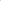 Συλλογή στοιχείων, ανάλυση και παρουσίαση ευρημάτων, συμπεράσματα 		Άρτια συλλογή στοιχείων και δεδομένων που συνάδουν με την επιλεγμένη μέθοδο  		Εμφανής και εκτενής ανάλυση με κατάλληλες μεθόδους  		 Άρτια παρουσίαση ευρημάτων και λογικών συμπερασμάτων που δείχνουν ικανότητα κριτικής διερεύνησης και αξιολόγησης των ευρημάτων  25% 1-100 Αρτιότητα παρουσίασης και επιχειρηματολογίας 		􏰋 Πλήρης συμμόρφωση με τα πρότυπα μορφοποίησης. 		 Άριστος χειρισμός της γλώσσας, χωρίς ανακριβή ή εσφαλμένη σύνταξη.  25% 1-100 <50 50-69 70-79 80-89 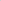 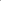 90-100 􏰊Η εργασία ΔΕΝ πληροί τις προδιαγραφές για Μεταπτυχιακό επίπεδο σπουδών 􏰊Η εργασία είναι επαρκής για Μεταπτυχιακή διπλωματική εργασία, παρουσιάζει ικανοποιητική δομή και μεθοδολογία. 􏰊Η εργασία είναι επαρκής για Μεταπτυχιακή διπλωματική εργασία, παρουσιάζει ικανοποιητική δομή και μεθοδολογία. 􏰊Η εργασία είναι άρτια επιστημονικά και περιέχει ευδιάκριτα στοιχεία πρωτοτυπίας􏰊Η εργασία είναι άριστη, και εμφανίζει σημαντική πρωτοτυπία. 􏰊Χρήζει σημαντικών βελτιώσεων πριν να μπορεί να γίνει αποδεκτή.  		􏰊Ο χειρισμός της γλώσσας παρουσιάζει σημαντικά σφάλματα.  Η διπλωματική δεν μπορεί να συνεχίσει στη διαδικασία προφορικής αξιολόγησης.  􏰊Η εργασία είναι άρτια χωρίς ευδιάκριτα στοιχεία πρωτοτυπίας. 􏰊Οι προδιαγραφές (μορφοποίησης εμφάνισης) μίας επιστημονικής εργασίας τηρούνται πλημμελώς. 􏰊Ο χειρισμός της γλώσσας παρουσιάζει σφάλματα απροσεξίας. 􏰊Η εργασία είναι άρτια επιστημονικά και εμφανίζει μερικά ευδιάκριτα στοιχεία πρωτοτυπίας.􏰊Οι προδιαγραφές (μορφοποίησης εμφάνισης) μίας επιστημονικής εργασίας τηρούνται επαρκώς. 􏰊Ο χειρισμός της γλώσσας δεν παρουσιάζει σοβαρά σφάλματα. 􏰊Το έργο που παρουσιάζεται μπορεί να εξελιχθεί σε άρτια επιστημονική δημοσίευση με κάποια πρόσθετη επεξεργασία και συμπληρώσεις . 􏰊Οι προδιαγραφές (μορφοποίησης εμφάνισης) μίας επιστημονικής εργασίας τηρούνται επαρκώς. 􏰊Ο χειρισμός της γλώσσας είναι άρτιος. 􏰊Το έργο που παρουσιάζεται πληροί τα κριτήρια για να γίνει δεκτό ως επιστημονική δημοσίευση και δύναται να αποτελέσει συμβολή στο επιστημονικό πεδίο αναφοράς. 􏰊Οι προδιαγραφές (μορφοποίησης εμφάνισης) μίας επιστημονικής εργασίας τηρούνται πλήρως. 􏰊Ο χειρισμός της γλώσσας είναι άριστος. Kριτήρια Επεξήγηση Βαρύτητ α Κλίμακα Βαθμός ανταπόκρισης του τελικού καλλιτεχνικού αποτελέσματος στους στόχους που έχουν τεθεί από τον υποψήφιο και οριοθετούνται στη γραπτή εργασία		Συνάφεια περιεχομένου με το θέμα του τίτλου  		Σαφήνεια και ευδιάκριτος προσανατολισμός της αισθητικής πρότασης της παρουσίασης25% 1-100  Επαρκής προετοιμασία		Όγκος εργασίας που απαιτήθηκε για την σύνθεση του τελικού καλλιτεχνικού αποτελέσματος	       Άρτια εκτέλεση / διαχείριση τεχνικών Σκηνοθεσίας, Υποκριτικής, τεχνολογικών εφαρμογών25% 1-100 Μεθοδολογική σαφήνεια           Σαφής προσδιορισμός της μεθόδου προετοιμασίας που επελέγη            Άρτια εφαρμογή τεχνικών και καλλιτεχνικών κωδίκων που συνάδουν με την επιλεγμένη μέθοδο  25% 1-100 Βαθμός καλλιτεχνικής πρωτοτυπίας		Ιδιαίτερο προσωπικό καλλιτεχνικό στίγμα το οποίο διακρίνεται μέσα από την καλλιτεχνική παρουσίαση25% 1-100 0-25 25-50 50-75 75-100 􏰊Η καλλιτεχνική παρουσίαση δεν ανταποκρινόταν στους στόχους της, όπως αυτοί οριοθετήθηκαν στο γραπτό μέρος της εργασίας: το περιεχομενο και η αισθητική της πρόταση δεν παρουσίασαν σαφήνεια και ευδιάκριτο  προσανατολισμό.􏰊Η παρουσίαση ήταν πρόχειρα προετοιμασμένη και ο όγκος δουλειάς που περιείχε ήταν εξαιρετικά λίγος. Η εκτέλεση της παρουσίασης ήταν άτεχνη.  􏰊Η παρουσίαση δεν είχε τον παραμικρό βαθμό καλλιτεχνικής πρωτοτυπίας ή ιδιαίτερου προσωπικού αισθητικού στίγματος.􏰊Η παρουσίαση ήταν επαρκής και ανταποκρινόταν σε ένα βαθμό στους στόχους της, όπως αυτοί οριοθετήθηκαν στο γραπτό μέρος της εργασίας: το περιεχομενο και η αισθητική της πρόταση είχαν ενδιαφέρον και σαφήνεια.􏰊Η παρουσίαση είχε  προετοιμαστεί μερικώς.  Η εκτέλεσή της παρουσίαζε αρκετές τεχνικές αδυναμίες.􏰊Η παρουσίαση ήταν σε ένα βαθμό πρωτότυπη και επιχείρησε να υποστηρίξει ένα προσωπικό καλλιτεχνικό ύφος.􏰊Η παρουσίαση ήταν άρτια και εξυπηρετούσε σε μεγάλο βαθμό τους στόχους της, όπως αυτοί οριοθετήθηκαν στο γραπτό μέρος της εργασίας: το περιεχομενο και η αισθητική της πρόταση είχαν μεγάλη σαφήνεια και καλλιτεχνικό ενδιαφέρον. .  􏰊 Η παρουσίαση προϋπέθετε σημαντικό όγκο δουλειάς. Η εκτέλεσή της ήταν ικανοποιητική.􏰊 Η παρουσίαση ήταν πρωτότυπη και κατάφερε να προτείνει ένα προσωπικό καλλιτεχνικό ύφος.􏰊Η παρουσίαση ήταν άριστη   και εξυπηρετούσε πλήρως τους στόχους της, όπως αυτοί οριοθετήθηκαν στο γραπτό μέρος της εργασίας: το περιεχομενο και η αισθητική της πρόταση είχαν εξαιρετική σαφήνεια και καλλιτεχνικό ενδιαφέρον.􏰊Η παρουσίαση ήταν καρπός μεγάλου όγκου δουλειάς και η εκτέλεσή της ήταν τεχνικά άρτια.		 􏰊 Η παρουσίαση ήταν εξαιρετικά πρωτότυπη και το ιδιαίτερο προσωπικό καλλιτεχνικό της στίγμα, αξιοσημείωτο.0-25 25-50 50-75 75-100 􏰊Η παρουσίαση ήταν πλημμελής και δυσνόητη.  􏰊Ο/η ομιλητής δεν είχε προετοιμαστεί καταλλήλως και δεν σεβάστηκε το χρόνο. Το οπτικοακουστικό υλικό ήταν δυσνόητο και είχε σημαντικά σφάλματα.  􏰊Δεν ανταποκρίθηκε ικανοποιητικά στη συζήτηση που ακολούθησε  􏰊Η παρουσίαση ήταν επαρκής.  􏰊Ο /η ομιλητής είχε προετοιμαστεί μερικώς  􏰊Ο χρόνος τηρήθηκε πλημμελώς.  Το υλικό υποστήριζε πλημμελώς το περιεχόμενο της εργασίας  􏰊Η ανταπόκριση στη συζήτηση ήταν επαρκής.􏰊Η παρουσίαση ήταν άρτια.  􏰊Ο/η ομιλητής είχε προετοιμαστεί πλήρως.  Το οπτικοακουστικό υλικό υποστήριζε επαρκώς το περιεχόμενο της εργασίας.  􏰊Ο χρόνος τηρήθηκε στο ακέραιο.  􏰊Η ανταπόκριση στη συζήτηση ήταν ικανοποιητική.  􏰊Η παρουσίαση ήταν άριστη  􏰊Ο/η ομιλητής είχε προετοιμαστεί πλήρως.  Το οπτικοακουστικό υλικό υποστήριζε πλήρως το περιεχόμενο της εργασίας.  􏰊Ο χρόνος τηρήθηκε στο ακέραιο.  􏰊Η ανταπόκριση στη συζήτηση ήταν άριστη.  